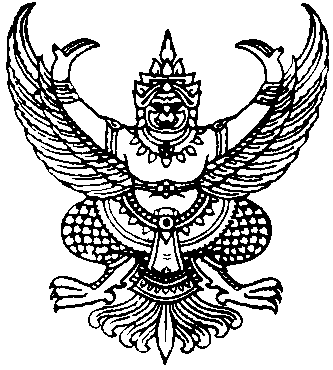                                                 ประกาศเทศบาลตำบลปากน้ำฉวางเรื่อง ประกาศผู้ชนะการเสนอราคา จัดจ้างประกอบอาหารพร้อมเครื่องดื่ม  สำหรับเลี้ยงรับรองทีมประเมินมาตรฐานคุณภาพระบบบริการอนามัยสิ่งแวดล้อม  (EHA)  ประจำปี  ๒๕๖๑โดยวิธีเฉพาะเจาะจง                                            ----------------------------------------------------		ตามที่ เทศบาลตำบลปากน้ำฉวาง ได้มีโครงการ จัดจ้างจัดจ้างประกอบอาหารพร้อมเครื่องดื่ม  สำหรับเลี้ยงรับรองทีมประเมินมาตรฐานคุณภาพระบบบริการอนามัยสิ่งแวดล้อม  (EHA)  ประจำปี  ๒๕๖๑                    โดยวิธีเฉพาะเจาะจง  นั้น		จัดจ้างประกอบอาหารพร้อมเครื่องดื่ม  สำหรับเลี้ยงรับรองทีมประเมินมาตรฐานคุณภาพระบบบริการอนามัยสิ่งแวดล้อม  (EHA)  ประจำปี  ๒๕๖๑  จำนวน  1  โครงการผู้ได้รับการคัดเลือก  ได้แก่                     นางสาวศิริลดา  ตันประเสริฐ  โดยเสนอราคา  เป็นเงินทั้งสิ้น 2,520.- บาท  (สองพันห้าร้อยยี่สิบบาทถ้วน)                  รวมภาษีมูลค่าเพิ่มและภาษีอื่น  ค่าขนส่ง ค่าจดทะเบียน  และค่าใช้จ่ายอื่นๆ  ทั้งปวง                                                                                                                                                                                                                                                                                                                                                                                                                                                                                                                                                                                                                                                                                                                                                                                                                                                                                                                                                                                                                                                                         						ประกาศ  ณ  วันที่   1  พฤษภาคม  พ.ศ.  2561								(นายบุญธรรม  รุ่งเรือง)    นายกเทศมนตรีตำบลปากน้ำฉวาง